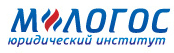 Официальные партнеры мероприятия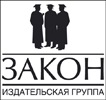 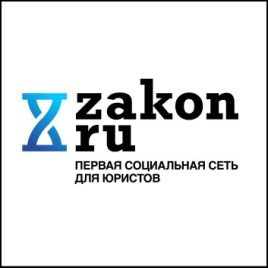 Презентация научной статьи А.Н. Верещегина, А.Г. Карапетова и Ю.В. Тая«Пути совершенствования правотворческой деятельности ВАС РФ»Москва, 05 июня 2013 года (19.00-21.15)Общее описание концепции мероприятия:К публикации в июньском номере Вестника ВАС РФ подготовлена статья Верещагина А.Н., Карапетова А.Г. и Тая Ю.В. на тему «Пути совершенствования правотворческой деятельности ВАС РФ». На 05 июня 2013 года запланирована презентация данной статьи. Ниже приводится введение к статье и ссылки на скачивание самой статьи и приложений к ней.В настоящий момент времени в стенах Высшего Арбитражного Суда РФ (далее – ВАС РФ или ВАС) прилагаются серьезные усилия для улучшения правового регулирования и формирования сбалансированной и прогрессивной судебной практики в области предпринимательской и иной экономической деятельности. По мнению многих юристов (даже тех, которые нередко критикуют ВАС за избыточный правотворческий активизм), этот орган является одним из немногих в стране институтов, обеспечивающих относительно качественную работу по развитию права в этой сфере. Мы с этой оценкой абсолютно согласны. Далеко не всегда мы можем поддержать те или иные отдельные правовые позиции, создаваемые Судом, но в общем и целом вряд ли в сегодняшней России имеется орган государственной власти, который обеспечивал бы столь же высокий уровень качества нормотворчества (как минимум, в целом ряде сфер правового регулирования). В этих условиях в юридическом сообществе складываются высокие  ожидания в отношении правотворческой активности ВАС РФ, его четкости, последовательности и продуманности. Чем хуже работают другие органы правотворчества в сфере регулирования предпринимательской деятельности, тем сильнее запрос на то, чтобы практика ВАС РФ хотя бы отчасти компенсировала недостаток качественного законодательного и подзаконного регулирования, унифицировала зачастую противоречивые подходы на уровне судебной практики нижестоящих судов и предложила ответы на насущные проблемы правового регулирования. Юристы уже утратили или постепенно теряют надежду на то, что законодатель будет на систематической основе предлагать внятное и продуманное регулирование, а вот ВАС, напротив, демонстрирует, что при желании он может ответить на этот регуляторный запрос общества. В итоге, пытаясь навести порядок в судебной практике и по возможности унифицировать ее, ВАС РФ вольно или невольно все более активно вовлекается в правотворчество. Все чаще принимаются достаточно смелые и даже революционные постановления Президиума ВАС РФ по конкретным делам, а также информационные письма Президиума ВАС или постановления Пленума ВАС, затрагивающие важнейшие проблемы российского права. ВАС не боится ответственности и активно занимается восполнением пробелов в законе, разъяснением и уточнением смысла правовых норм, а иногда, чего греха таить, и фактическим исправлением неудачных или устаревших норм закона под видом их толкования. Эта тенденция в целом характерна для большинства развитых стран. Законодатель просто оказывается не в состоянии ex ante урегулировать все те аспекты общественной жизни, которые взывают к формированию неких правил. Законы содержат множество пробелов, частота выявления которых быстро нарастает по мере все ускоряющегося темпа изменений социально-экономических условий жизни общества. Наконец, в принципе любая норма требует толкования, и зачастую без общеобязательной интерпретации ее смысла применительно к множеству вариантов жизненных ситуаций она не может быть названа нормой в полном смысле этого слова. Часть этой востребованной современным все более усложняющимся обществом регулятивной задачи ужа давно делегирована законодателем органам исполнительной власти, принимающим сейчас в год в несколько раз больше норм права, чем парламент любой страны. Другая же часть этой задачи везде в мире все более и более делегируется судам, в особенности высшим судам, с активным правотворчеством которых законодатели и исполнительная власть мирятся, сознавая неизбежность этого феномена в целом ряде сфер регулирования (например, частного или налогового права). А зачастую не просто мирятся, а активно поощряют (особенно в частном праве) за счет включения в законодательство оценочных понятий, легитимирующих судебное усмотрение (добросовестность, разумность, справедливость, добрые нравы, публичный порядок и т.п.). Некоторые недавно принятые западные гражданские кодексы пошли еще дальше: так, например, ст.6:2 ГК Голландии устанавливает, что суд вправе не применить любую норму данного кодекса об обязательствах, если ее применение будет явно неразумно и несправедливо. И в этом наш законодатель не сильно отстает, расширяя охват действия принципов добросовестности и недопустимости злоупотребления правом, вводя доктрину обхода закона, а также все чаще оговаривая в устанавливаемых законодательных нормах право суда решить спор по-иному, если это вытекает из природы обязательства (сделки, правоотношений и т.п.). Так что интенсификация вовлечения ВАС РФ в процесс творческого развития права является феноменом вполне объяснимым не только спецификой российского права, но и в контексте общемировых тенденций правового развития. В то же время, вряд ли можно сказать, что правотворческая деятельность ВАС РФ не имеет изъянов. Существует целый ряд институциональных барьеров, которые мешают максимально эффективной реализации имеющегося у него экспертного и регуляторного потенциала. Настоящая статья посвящена анализу проблем судебного правотворчества, осуществляемого ВАС РФ, и путям их решения.  Скачать проект статьи можно здесь. Приложения к статьи можно здесь и здесь.На мероприятии планируется обсуждение основных тезисов данной статьи. Основные вопросы для обсуждения:Обязательность правовых позиций ВАС РФ, или российская модель прецедентного права.Селективная модель пересмотра дел в порядке надзора и проблемы функционирования системы фильтрации.Пути оптимизации практики издания постановлений Президиума в формате «прецедентного» нормотворчества.  Проблематика мотивировки постановлений Президиума ВАС РФ и методологии формирования «прецедентных» правовых позиций. Практика абстрактного нормотворчества ВАС РФ в форме постановлений Пленума и информационных писем Президиума ВАС. Действие создаваемых ВАС РФ правовых позиций во времени (материальная и процессуальная перспективность/ретроспективность).Докладчики:Верещагин А.Н., доктор права (Университет Эссекса), генеральный директор ООО «Институт прецедента» Карапетов А.Г., доктор юридических наук, научный руководитель Юридического института «М-Логос» Тай Ю.В., кандидат юридических наук, доцент кафедры гражданского, арбитражного и административного процессуального права Российской академии правосудияК обсуждению приглашаются представители судейского сообщества и других органов государственной власти, ученые, адвокаты, корпоративные юристы, студенты и другие интересующиеся данной проблематикой юристы.Письменные отзывы на статью приветствуются. Адрес для отправки отзывов – pk@m-logos.ru   Место и время проведения:Научный круглый стол пройдет 05 июня 2013 года с 19.00 до 21.15 в конференц-зале «Ярославль» гостиницы «Золотое кольцо» по адресу: Москва, Смоленская улица, д.5 (5 минут пешком от ст.м. Смоленская). Карту проезда см. здесьРегистрация участия и другие организационные вопросы:Участие в круглом столе бесплатно.Для участия в круглом столе необходимо зарегистрироваться здесь. ***Для получения регулярных оповещений о проводимых Юридическим институтом «М-Логос» открытых научных мероприятиях и актуальных новостях частного права предлагаем осуществить подписку на получение ежемесячного Дайджеста новостей российского и зарубежного частного права по адресу http://www.m-logos.ru/publications/digest/Контакты:Юридический институт «М-Логос»http://www.m-logos.ruОтветственный за проведение круглых столов менеджер – Светлана Паладийconf@m-logos.ruТел. +7 (495) 772-91-97, +7 (495) 771-59-27